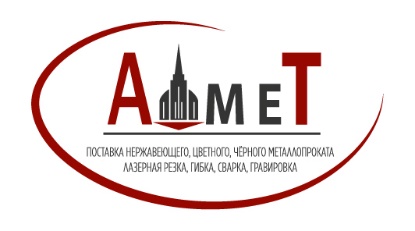 Реквизиты ООО «А-МЕТ»	Контакты:Телефоны:8 499 136 60 30
8 964 797 81 00Мессенджеры: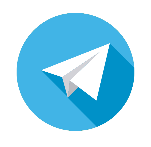 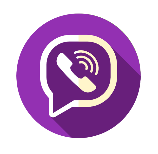 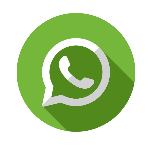 E-mail:		info@amet-k.ruГенеральный директор: Садыков Андрей РафиковичНаименование организацииОбщество с ограниченной ответственностью «А-МЕТ»Юридический адрес105005, город Москва, улица Радио, дом 24, корпус 1ИНН7716909456 КПП770901001ОГРН1187746360845ОКВЭД46.72ОКПО28101889Банковские реквизитыР/с 40702810102680002884ОАО "АЛЬФА-БАНК" Г. МОСКВАК/с 30101810200000000593БИК 044525593